Appendix 1Updated Embase search strategy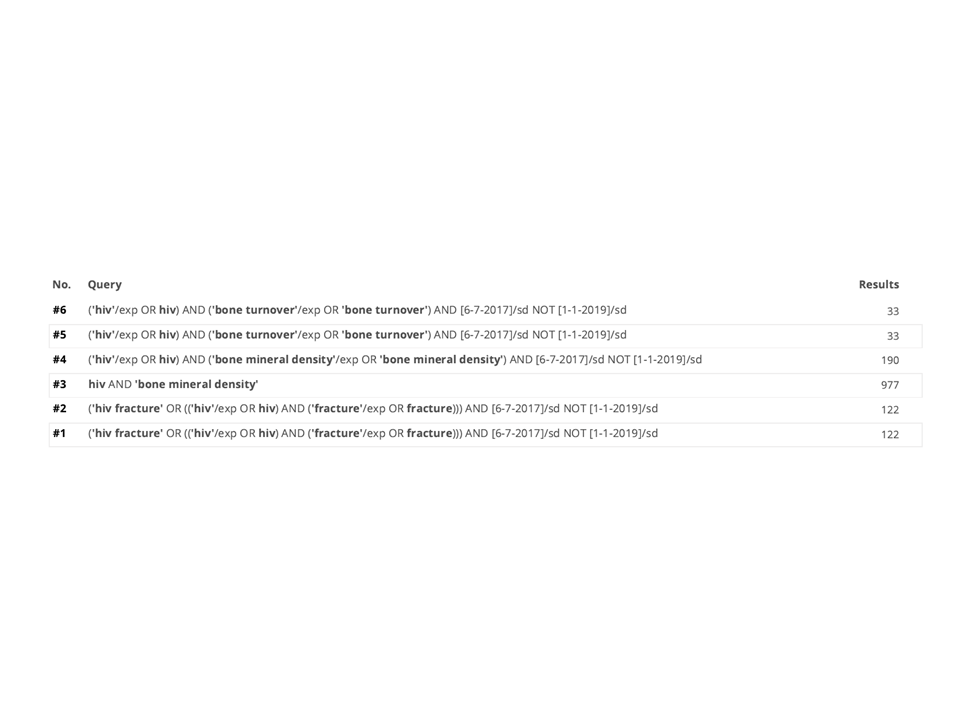 Supplementary Table 1. Characteristics of studies investigating the prevalence of vertebral fracture in patients living with HIVAge (years) and BMI (kg/m2) are presented as means. Level of evidence based on level of evidence for prognostic studies.Body mass index (BMI),patients living with HIV (PLHIV), vertebral fracture (VF)Supplementary Table 2. Characteristics of studies investigating fracture risk in patients living with HIVAge (years) and BMI (kg/m2) are presented as means. Level of evidence based on level of evidence for prognostic studies.Body mass index (BMI), cases (C), controls (CO), patients living with HIV (PLHIV)Supplementary Table 3. Characteristics of studies reporting bone mineral density in patients living with HIV and controlsAge (years) and BMI (kg/m2) are presented as means. Level of evidence based on level of evidence for prognostic studies. The same study may be present several times as it may report on different PLHIV populations (e.g. naïve vs. ART experienced).Antiretroviral theraphy (ART), Body mass index (BMI), control (CO), patients living with HIV (PLHIV) protease inhibitor (PI)Supplementary Table 4. RCTs and cohort studies investigating longitudinal changes of BMD in PLHIVAge (years) and BMI (kg/m2) are presented as means. Level of evidence based on level of evidence for prognostic studiesAbacavir (ABC), atazanavir (ATV), atazanavir/ritonavir (ATV/r), antiretroviral theraphy (ART), body mass index (BMI), cobicistat (C), darunavir (DRV), efavirenz (EFV), elvitegravir (E), emtricitabine (FTC), lamivudine (3TC), lopinavir (LPV), lopinavir/ritonavir (LPV/r), nevirapine (NPV), nucleoside/nucleotide reverse transcriptase inhibitors (NRTI), patients living with HIV (PLHIV), protease inhibitor (PI), raltegravir (RAL) randomized controlled trial (RCT), tenofovir alafenamide (TAF), tenofovir disoproxil fumarate (TDF), Zidovudine (ZDV),* These three studies report on the same population and only one study is included in the meta-analysis.Supplementary Table 5. Characteristics of studies investigating antiosteoporotic treatment in patients living with HIV.Age (years) is presented as a mean. Level of evidence based on level of evidence for prognostic studiesBone mineral density (BMD), patients living with HIV (PLHIV), randomized controlled trial (RCT)Supplementary Table 6. Guidelines identified for the management of osteoporosis in patients living with HIV.Antiretroviral treatment (ART), bone mineral density (BMD), femoral neck (FN), lumbar spine (LS), tenofovir alafenamide (TAF), tenofovir disoproxil fumarate (TDF), the fracture risk assessment tool (FRAX), total hip (TH)Supplementary Figure 1. Prevalence of vertebral fracture, by the mean age of patients living with HIV.Supplementary Figure 2. Bone mineral density (g/cm2) at the lumbar spine compared between patients living with HIV and controls.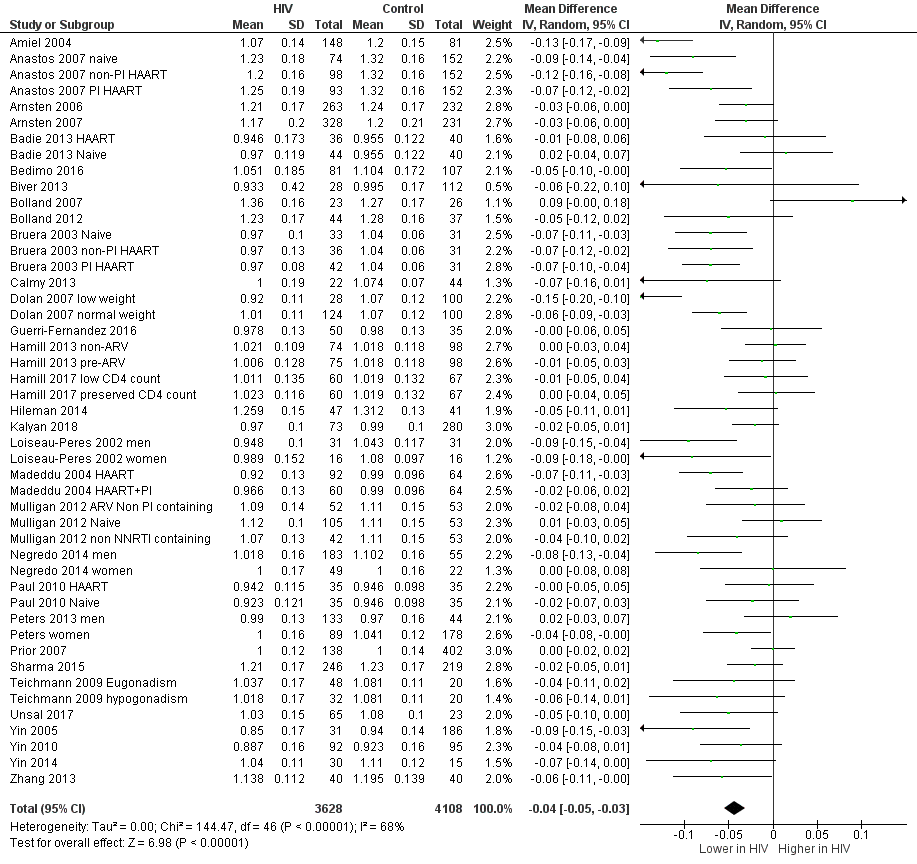 Supplementary Figure 3. Bone mineral density (g/cm2) at the hip compared between patients living with HIV and controls.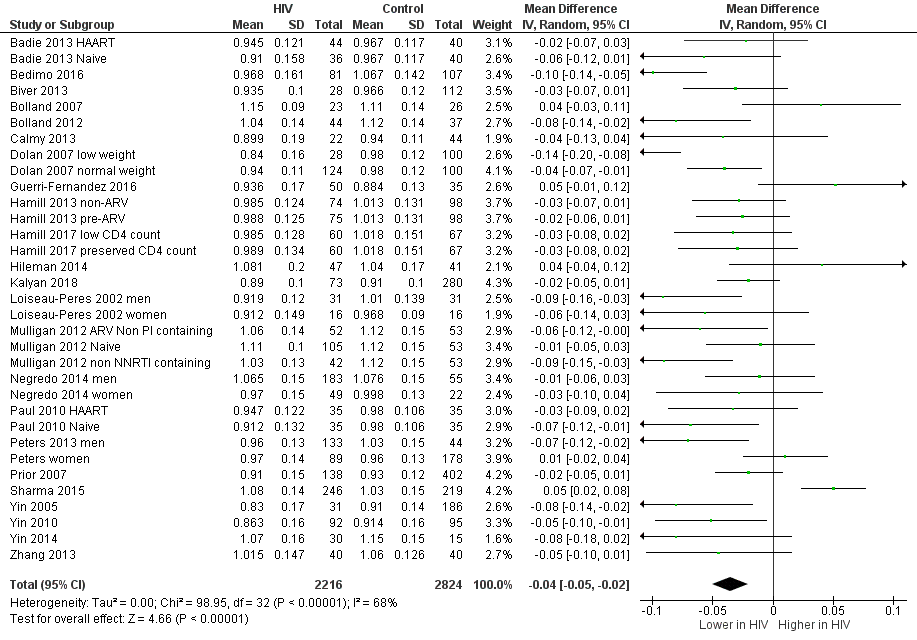 Supplementary Figure 4. Longitudinal changes in BMD (% change) within one year compared to baseline in patients living with HIV naive to ART treatment and initiating treatment. Lumbar spine (A), total hip (B).A B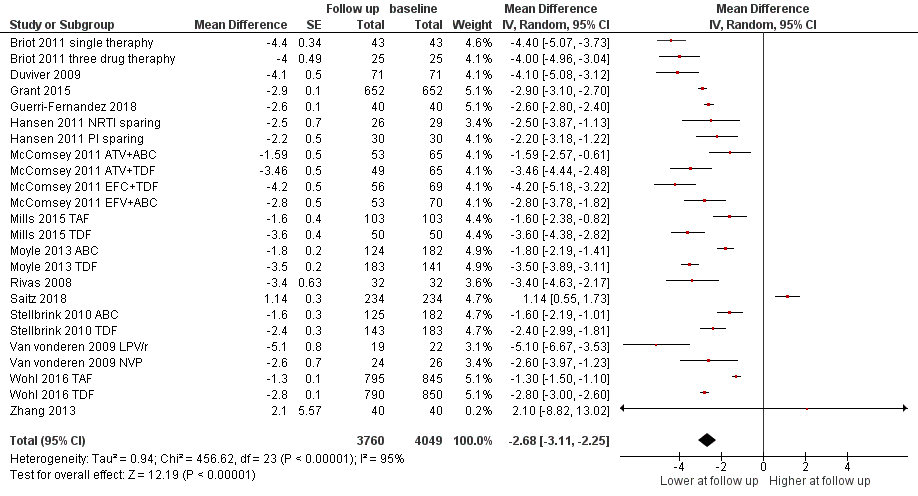 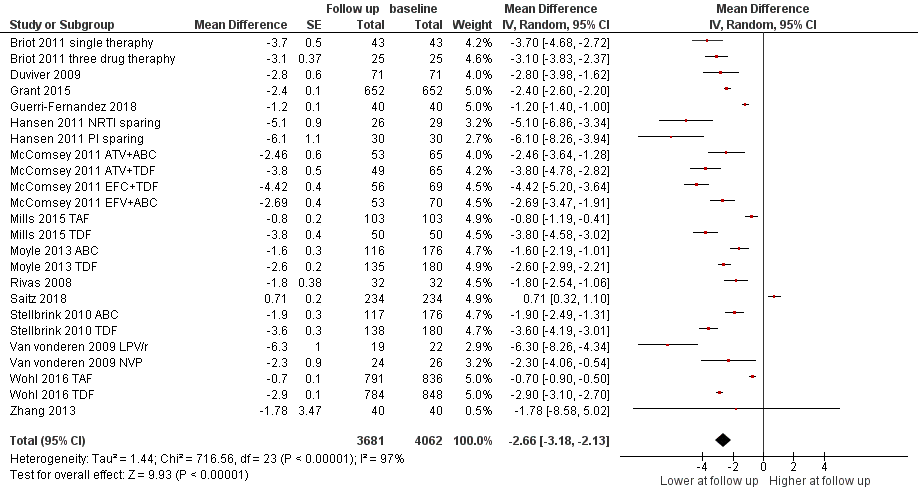 Supplementary Figure 5. Longitudinal changes in BMD (% change) within one year compared to baseline in patients living with HIV on stable ART treatment. Lumbar spine (A), total hip (B).A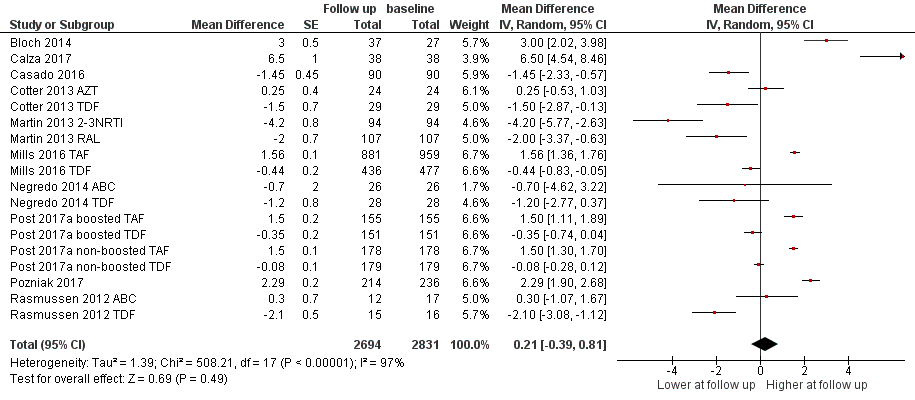 B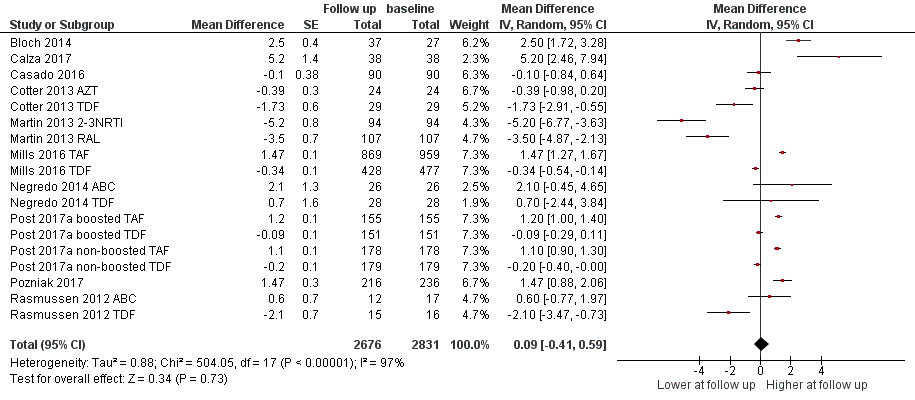 Supplementary Figure 6. RCTs assessing the different impact of abacavir and TDF on BMD (% change) after 48 weeks in persons living with HIV. Lumbar spine (A), total hip (B).A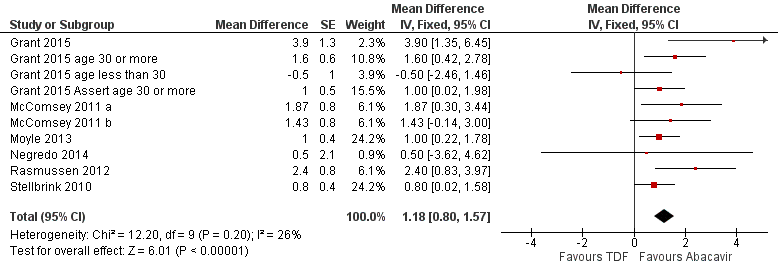 B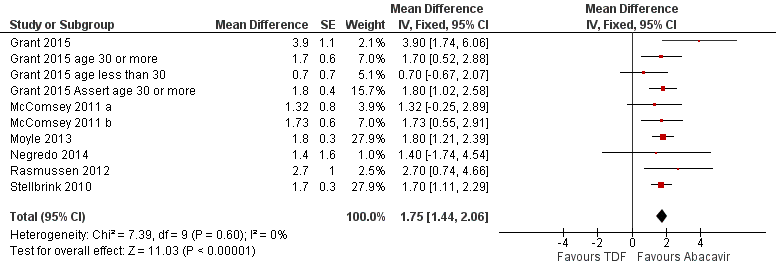 Supplementary Figure 7. RCTs assessing the different impact of TAF and TDF on BMD (% change) after 48 weeks in persons living with HIV. Lumbar spine (A), total hip (B).A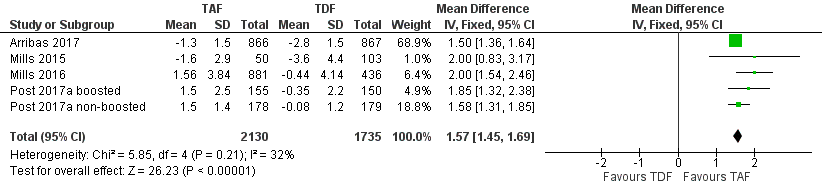 B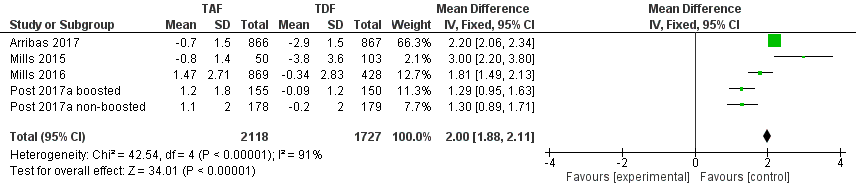 Supplementary Figure 8. RCTs assessing the effect of alendronate on BMD (% change) after 48 weeks at lumbar spine in persons living with HIV. 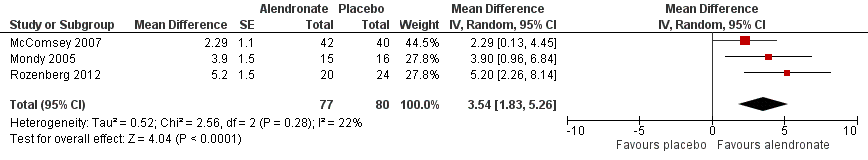   References to Supplementary Tables 1-61. Atteritano M, Mirarchi L, Venanzi-Rullo E, et al. Vitamin D Status and the Relationship with Bone Fragility Fractures in HIV-Infected Patients: A Case Control Study. Int J Mol Sci 2018;19:10.3390/ijms19010119.2. Borderi M, Calza L, Colangeli V, et al. Prevalence of sub-clinical vertebral fractures in HIV-infected patients. New Microbiol 2014;37:25-32.3. Ciullini L, Pennica A, Argento G, et al. Trabecular bone score (TBS) is associated with sub-clinical vertebral fractures in HIV-infected patients. J Bone Miner Metab 2017.4. Gazzola L, Savoldi A, Bai F, et al. Assessment of radiological vertebral fractures in HIV-infected patients: clinical implications and predictive factors. HIV Med 2015;16:563-71.5. Llop M, Sifuentes WA, Banon S, et al. Increased prevalence of asymptomatic vertebral fractures in HIV-infected patients over 50 years of age. Arch Osteoporos 2018;13:56,018-0464-2.6. Mata-Marin JA, Arroyo-Anduiza CI, Berrospe-Silva MLA, et al. Mexican patients with HIV have a high prevalence of vertebral fractures. Infect Dis Rep 2018;10:7409.7. Pietrogrande L, Dziubak M, Raimondo E, et al. Vertebral morphometric evaluation of a population of HIV positive patients. Bone 2012;50:S140.8. Porcelli T, Gotti D, Cristiano A, et al. Role of bone mineral density in predicting morphometric vertebral fractures in patients with HIV infection. Osteoporos Int 2014;25:2263-9.9. Stephens KI, Rubinsztain L, Payan J, et al. DUAL-ENERGY X-RAY ABSORPTIOMETRY AND CALCULATED FRAX RISK SCORES MAY UNDERESTIMATE OSTEOPOROTIC FRACTURE RISK IN VITAMIN D-DEFICIENT VETERANS WITH HIV INFECTION. Endocr Pract 2016;22:440-6.10. Thouvenin Y, Makinson A, Cournil A, et al. Chest Low-Dose Computed Tomography for Early Lung Cancer Diagnosis as an Opportunity to Diagnose Vertebral Fractures in HIV-Infected Smokers, an ANRS EP48 HIV CHEST Substudy. J Acquir Immune Defic Syndr 2015;69:299-305.11. Torti C, Mazziotti G, Soldini PA, et al. High prevalence of radiological vertebral fractures in HIV-infected males. Endocrine 2012;41:512-7.12. Yin MT, McMahon DJ, Ferris DC, et al. Low bone mass and high bone turnover in postmenopausal human immunodeficiency virus-infected women. J Clin Endocrinol Metab 2010;95:620-9.13. Arnsten JH, Freeman R, Howard AA, et al. Decreased bone mineral density and increased fracture risk in aging men with or at risk for HIV infection. AIDS 2007;21:617-23.14. Battalora L, Armon C, Buchacz K, et al. Frax-tool fracture-risk comparison: Have a little backbone! Top Antiviral Med 2017;25:289s.15. Bedimo R, Maalouf NM, Zhang S, et al. Osteoporotic fracture risk associated with cumulative exposure to tenofovir and other antiretroviral agents. AIDS 2012;26:825-31.16. Byrne DD, Newcomb CW, Carbonari DM, et al. Increased risk of hip fracture associated with dually treated HIV/hepatitis B virus coinfection. J Viral Hepat 2015;22:936-47.17. Collin F, Duval X, Le Moing V, et al. Ten-year incidence and risk factors of bone fractures in a cohort of treated HIV1-infected adults. AIDS 2009;23:1021-4.18. Gedmintas L, Wright EA, Losina E, et al. Comparative risk of fracture in men and women with HIV. J Clin Endocrinol Metab 2014;99:486-90.19. Gedmintas L, Wright EA, Dong Y, et al. Factors associated with fractures in HIV-infected persons: which factors matter? Osteoporos Int 2017;28:239-44.20. Gonciulea A, Wang R, Althoff KN, et al. An increased rate of fracture occurs a decade earlier in HIV+ compared with HIV-men. AIDS 2017;31:1435-43.21. Guerri-Fernandez R, Vestergaard P, Carbonell C, et al. HIV infection is strongly associated with hip fracture risk, independently of age, gender, and comorbidities: a population-based cohort study. J Bone Miner Res 2013;28:1259-63.22. Hansen AB, Gerstoft J, Kronborg G, et al. Incidence of low and high-energy fractures in persons with and without HIV infection: a Danish population-based cohort study. AIDS 2012;26:285-93.23. Komatsu A, Ikeda A, Kikuchi A, et al. Osteoporosis-Related Fractures in HIV-Infected Patients Receiving Long-Term Tenofovir Disoproxil Fumarate: An Observational Cohort Study. Drug Saf 2018.24. LaFleur J, Bress AP, Myers J, et al. Tenofovir-Associated Bone Adverse Outcomes among a US National Historical Cohort of HIV-Infected Veterans: Risk Modification by Concomitant Antiretrovirals. Infect Dis Ther 2018;7:293-308.25. Mundy LM, Youk AO, McComsey GA, et al. Overall benefit of antiretroviral treatment on the risk of fracture in HIV: nested case-control analysis in a health-insured population. AIDS 2012;26:1073-82.26. Nkhoma ET, Rosenblatt L, Myers J, et al. Real-World Assessment of Renal and Bone Safety among Patients with HIV Infection Exposed to Tenofovir Disoproxil Fumarate-Containing Single-Tablet Regimens. PLoS One 2016;11:e0166982.27. Peters BS, Perry M, Wierzbicki AS, et al. A cross-sectional randomised study of fracture risk in people with HIV infection in the probono 1 study. PLoS One 2013;8:e78048.28. Prieto-Alhambra D, Guerri-Fernandez R, De Vries F, et al. HIV infection and its association with an excess risk of clinical fractures: a nationwide case-control study. J Acquir Immune Defic Syndr 2014;66:90-5.29. Prior J, Burdge D, Maan E, et al. Fragility fractures and bone mineral density in HIV positive women: a case-control population-based study. Osteoporos Int 2007;18:1345-53.30. Reyes C, Estrada P, Nogues X, et al. The impact of common co-morbidities (as measured using the Charlson index) on hip fracture risk in elderly men: a population-based cohort study. Osteoporos Int 2014;25:1751-8.31. Sharma A, Shi Q, Hoover DR, et al. Increased fracture incidence in middle-aged HIV-infected and HIV-uninfected women: Updated results from the women's interagency HIV study. J Acquired Immune Defic Syndr 2015;70:54-61.32. Short CE, Shaw SG, Fisher MJ, et al. Prevalence of and risk factors for osteoporosis and fracture among a male HIV-infected population in the UK. Int J STD AIDS 2014;25:113-21.33. Triant VA, Brown TT, Lee H, et al. Fracture prevalence among human immunodeficiency virus (HIV)-infected versus non-HIV-infected patients in a large U.S. healthcare system. J Clin Endocrinol Metab 2008;93:3499-504.34. Warriner AH, Smith W, Curtis JR, et al. Fracture among older and younger HIV+ medicare beneficiaries. Endocr Rev 2013;34. Available at: http://press.endocrine.org.ez.statsbiblioteket.dk:2048/doi/abs/10.1210/endo-meetings.2013.BCHVD.8.OR10-2.35. Womack JA, Goulet JL, Gibert C, et al. Increased risk of fragility fractures among HIV infected compared to uninfected male veterans. PLoS One 2011;6:e17217.36. Womack JA, Goulet JL, Gibert C, et al. Physiologic frailty and fragility fracture in HIV-infected male veterans. Clin Infect Dis 2013;56:1498-504.37. Yin MT, Shi Q, Hoover DR, et al. Fracture incidence in HIV-infected women: results from the Women's Interagency HIV Study. AIDS 2010;24:2679-86.38. Yin MT, Kendall MA, Wu X, et al. Fractures after antiretroviral initiation. AIDS 2012;26:2175-84.39. Yin MT, Shiau S, Rimland D, et al. Fracture Prediction With Modified-FRAX in Older HIV-Infected and Uninfected Men. J Acquir Immune Defic Syndr 2016;72:513-20.40. Yong MK, Elliott JH, Woolley IJ, et al. Low CD4 count is associated with an increased risk of fragility fracture in HIV-infected patients. J Acquir Immune Defic Syndr 2011;57:205-10.41. Young B, Dao CN, Buchacz K, et al. Increased rates of bone fracture among HIV-infected persons in the HIV Outpatient Study (HOPS) compared with the US general population, 2000-2006. Clin Infect Dis 2011;52:1061-8.42. Amiel C, Ostertag A, Slama L, et al. BMD is reduced in HIV-infected men irrespective of treatment. J Bone Miner Res 2004;19:402-9.43. Anastos K, Lu D, Shi O, et al. The association of bone mineral density with HIV infection and antiretroviral treatment in women. Antivir Ther 2007;12:1049-58.44. Arnsten JH, Freeman R, Howard AA, et al. HIV infection and bone mineral density in middle-aged women. Clin Infect Dis 2006;42:1014-20.45. Badie BM, Soori T, Kheirandish P, et al. Evaluation of bone mineral density in Iranian HIV/AIDS patients. Acta Med Iran 2011;49:460-7.46. Bedimo R, Cutrell J, Zhang S, et al. Mechanisms of bone disease in HIV and hepatitis C virus: impact of bone turnover, tenofovir exposure, sex steroids and severity of liver disease. AIDS 2016;30:601-8.47. Biver E, Calmy A, Delhumeau C, et al. Microstructural alterations of trabecular and cortical bone in long-term HIV-infected elderly men on successful antiretroviral therapy. AIDS 2014;28:2417-27.48. Bolland MJ, Grey AB, Horne AM, et al. Bone mineral density remains stable in HAART-treated HIV-infected men over 2 years. Clin Endocrinol (Oxf) 2007;67:270-5.49. Bolland MJ, Grey A, Horne AM, et al. Stable bone mineral density over 6 years in HIV-infected men treated with highly active antiretroviral therapy (HAART). Clin Endocrinol (Oxf) 2012;76:643-8.50. Brown TT, Ruppe MD, Kassner R, et al. Reduced bone mineral density in human immunodeficiency virus-infected patients and its association with increased central adiposity and postload hyperglycemia. J Clin Endocrinol Metab 2004;89:1200-6.51. Bruera D, Luna N, David DO, et al. Decreased bone mineral density in HIV-infected patients is independent of antiretroviral therapy. AIDS 2003;17:1917-23.52. Calmy A, Chevalley T, Delhumeau C, et al. Long-term HIV infection and antiretroviral therapy are associated with bone microstructure alterations in premenopausal women. Osteoporosis Int 2013;24:1843-52.53. Dolan SE, Carpenter S, Grinspoon S. Effects of weight, body composition, and testosterone on bone mineral density in HIV-infected women. J Acquir Immune Defic Syndr 2007;45:161-7.54. GÃ¼erri-FernÃ¡ndez R, Molina D, Villar-GarcÃa J, et al. Brief Report: HIV Infection Is Associated with Worse Bone Material Properties, Independently of Bone Mineral Density. J Acquired Immune Defic Syndr 2016;72:314-8.55. Hamill MM, Ward KA, Pettifor JM, et al. Bone mass, body composition and vitamin D status of ARV-naive, urban, black South African women with HIV infection, stratified by CD(4) count. Osteoporos Int 2013;24:2855-61.56. Hamill MM, Pettifor JM, Ward KA, et al. Changes in Bone Mineral Density, Body Composition, Vitamin D Status, and Mineral Metabolism in Urban HIV-Positive South African Women Over 12 Months. J Bone Miner Res 2017.57. Hileman CO, Labbato DE, Storer NJ, et al. Is bone loss linked to chronic inflammation in antiretroviral-naive HIV-infected adults? A 48-week matched cohort study. AIDS 2014;28:1759-67.58. Jones S, Restrepo D, Kasowitz A, et al. Risk factors for decreased bone density and effects of HIV on bone in the elderly. Osteoporos Int 2008;19:913-8.59. Kalyan S, Pick N, Mai A, et al. Premature Spinal Bone Loss in Women Living with HIV is Associated with Shorter Leukocyte Telomere Length. Int J Environ Res Public Health 2018;15:10.3390/ijerph15051018.60. Loiseau-Peres S, Delaunay C, Poupon S, et al. Osteopenia in patients infected by the human immunodeficiency virus. A case control study. Joint Bone Spine 2002;69:482-5.61. Madeddu G, Spanu A, Solinas P, et al. Bone mass loss and vitamin D metabolism impairment in HIV patients receiving highly active antiretroviral therapy. Q J Nucl Med Mol Imaging 2004;48:39-48.62. Mulligan K, Harris DR, Emmanuel P, et al. Low bone mass in behaviorally HIV-infected young men on antiretroviral therapy: Adolescent Trials Network Study 021B. Clin Infect Dis 2012;55:461-8.63. Negredo E, Domingo P, Ferrer E, et al. Peak bone mass in young HIV-infected patients compared with healthy controls. J Acquir Immune Defic Syndr 2014;65:207-12.64. Paul TV, Asha HS, Thomas N, et al. Hypovitaminosis D and bone mineral density in human immunodeficiency virus-infected men from India, with or without antiretroviral therapy. Endocr Pract 2010;16:547-53.65. Sharma A, Flom PL, Rosen CJ, et al. Racial differences in bone loss and relation to menopause among HIV-infected and uninfected women. Bone 2015;77:24-30.66. Teichmann J, Lange U, Discher T, et al. Bone mineral density in human immunodeficiency virus-1 infected men with hypogonadism prior to highly-active-antiretroviral-therapy (HAART). Eur J Med Res 2009;14:59-64.67. Unsal AB, Mattingly AS, Jones SE, et al. Effect of Antiretroviral Therapy on Bone and Renal Health in Young Adults Infected with HIV in Early Life. J Clin Endocrinol Metab 2017.68. Yin MT, Lu D, Cremers S, et al. Short-term bone loss in HIV-infected premenopausal women. J Acquir Immune Defic Syndr 2010;53:202-8.69. Yin MT, Lund E, Shah J, et al. Lower peak bone mass and abnormal trabecular and cortical microarchitecture in young men infected with HIV early in life. AIDS 2014;28:345-53.70. Yin M, Dobkin J, Brudney K, et al. Bone mass and mineral metabolism in HIV+ postmenopausal women. Osteoporos Int 2005;16:1345-52.71. Zhang L, Su Y, Hsieh E, et al. Bone turnover and bone mineral density in HIV-1 infected Chinese taking highly active antiretroviral therapy -a prospective observational study. BMC Musculoskelet Disord 2013;14:224,2474-14-224.72. Arribas JR, Thompson M, Sax PE, et al. Brief Report: Randomized, Double-Blind Comparison of Tenofovir Alafenamide (TAF) vs Tenofovir Disoproxil Fumarate (TDF), Each Coformulated with Elvitegravir, Cobicistat, and Emtricitabine (E/C/F) for Initial HIV-1 Treatment: Week 144 Results. J Acquired Immune Defic Syndr 2017;75:211-8.73. Eron JJ, Orkin C, Gallant J, et al. A week 48 randomized phase 3 trial of darunavir/cobicistat/emtricitabine/tenofovir alafenamide in treatment-naive HIV-1 patients. AIDS 2018.74. Mills A, Crofoot G,Jr, McDonald C, et al. Tenofovir Alafenamide Versus Tenofovir Disoproxil Fumarate in the First Protease Inhibitor-Based Single-Tablet Regimen for Initial HIV-1 Therapy: A Randomized Phase 2 Study. J Acquir Immune Defic Syndr 2015;69:439-45.75. Mills A, Arribas JR, Andrade-Villanueva J, et al. Switching from tenofovir disoproxil fumarate to tenofovir alafenamide in antiretroviral regimens for virologically suppressed adults with HIV-1 infection: a randomised, active-controlled, multicentre, open-label, phase 3, non-inferiority study. Lancet Infect Dis 2016;16:43-52.76. Post FA, Yazdanpanah Y, Schembri G, et al. Efficacy and safety of emtricitabine/tenofovir alafenamide (FTC/TAF) vs. emtricitabine/tenofovir disoproxil fumarate (FTC/TDF) as a backbone for treatment of HIV-1 infection in virologically suppressed adults: subgroup analysis by third agent of a randomized, double-blind, active-controlled phase 3 trial. HIV Clin Trials 2017;18:135-40.77. Raffi F, Orkin C, Clarke A, et al. Brief Report: Long-Term (96-Week) Efficacy and Safety After Switching From Tenofovir Disoproxil Fumarate to Tenofovir Alafenamide in HIV-Infected, Virologically Suppressed Adults. J Acquir Immune Defic Syndr 2017;75:226-31.78. Sax PE, Zolopa A, Brar I, et al. Tenofovir alafenamide vs. tenofovir disoproxil fumarate in single tablet regimens for initial HIV-1 therapy: a randomized phase 2 study. J Acquir Immune Defic Syndr 2014;67:52-8.79. Wohl D, Oka S, Clumeck N, et al. A randomized, double-blind comparison of tenofovir alafenamide versus tenofovir disoproxil fumarate, each coformulated with elvitegravir, cobicistat, and emtricitabine for initial HIV-1 treatment: Week 96 results. J Acquired Immune Defic Syndr 2016;72:58-64.80. Erlandson KM, Kitch D, Tierney C, et al. Weight and lean body mass change with antiretroviral initiation and impact on bone mineral density. AIDS 2013;27:2069-79.81. Grant PM, Kitch D, McComsey GA, et al. Differential skeletal impact of tenofovir disoproxil fumarate in young versus old hiv-infected adults. HIV Clin Trials 2015;16:66-71.82. Gupta SK, Yeh E, Kitch DW, et al. Bone mineral density reductions after tenofovir disoproxil fumarate initiation and changes in phosphaturia: a secondary analysis of ACTG A5224s. J Antimicrob Chemother 2017.83. McComsey GA, Kitch D, Daar ES, et al. Bone mineral density and fractures in antiretroviral-naive persons randomized to receive abacavir-lamivudine or tenofovir disoproxil fumarate-emtricitabine along with efavirenz or atazanavir-ritonavir: Aids Clinical Trials Group A5224s, a substudy of ACTG A5202. J Infect Dis 2011;203:1791-801.84. Moyle GJ, Stellbrink HJ, Compston J, et al. 96-Week results of abacavir/lamivudine versus tenofovir/emtricitabine, plus efavirenz, in antiretroviral-naive, HIV-1-infected adults: ASSERT study. Antivir Ther 2013;18:905-13.85. Negredo E, Domingo P, Perez-Alvarez N, et al. Improvement in bone mineral density after switching from tenofovir to abacavir in HIV-1-infected patients with low bone mineral density: two-centre randomized pilot study (OsteoTDF study). J Antimicrob Chemother 2014;69:3368-71.86. Rasmussen TA, Jensen D, Tolstrup M, et al. Comparison of bone and renal effects in HIV-infected adults switching to abacavir or tenofovir based therapy in a randomized trial. PLoS One 2012;7:e32445.87. Stellbrink HJ, Orkin C, Arribas JR, et al. Comparison of changes in bone density and turnover with abacavir-lamivudine versus tenofovir-emtricitabine in HIV-infected adults: 48-week results from the ASSERT study. Clin Infect Dis 2010;51:963-72.88. Assoumou L, Katlama C, Viard JP, et al. Changes in bone mineral density over a 2-year period in HIV-1-infected men under combined antiretroviral therapy with osteopenia. AIDS 2013;27:2425-30.89. Bernardino JI, Mocroft A, Richert L, et al. Bone turnover on DRV/R+ either RAL or TDF/FTC as first-line ART: Neat 001/anrs 143. Top Antiviral Med 2015;23:344. Available at: http://www.iasusa.org.ez.statsbiblioteket.dk:2048/sites/default/files/tam/23-e1-5.pdf.90. Bloch M, Tong W, Hoy J, et al. Switch from tenofovir to raltegravir increases low bone mineral density and decreases markers of bone turnover over 48 weeks. HIV Med 2014;15:373-80.91. Bonjoch A, Figueras M, Estany C, et al. High prevalence of and progression to low bone mineral density in HIV-infected patients: a longitudinal cohort study. AIDS 2010;24:2827-33.92. Briot K, Kolta S, Flandre P, et al. Prospective one-year bone loss in treatment-naive HIV+ men and women on single or multiple drug HIV therapies. Bone 2011;48:1133-9.93. Brown TT, Moser C, Currier JS, et al. Changes in Bone Mineral Density After Initiation of Antiretroviral Treatment With Tenofovir Disoproxil Fumarate/Emtricitabine Plus Atazanavir/Ritonavir, Darunavir/Ritonavir, or Raltegravir. J Infect Dis 2015;212:1241-9.94. Calza L, Magistrelli E, Colangeli V, et al. Dual Raltegravir-Etravirine Combination as Maintenance Regimen in Virologically Suppressed HIV-1-Infected Patients. AIDS Res Hum Retroviruses 2017.95. Casado JL, Santiuste C, Vazquez M, et al. Bone mineral density decline according to renal tubular dysfunction and phosphaturia in tenofovir-exposed HIV-infected patients. AIDS 2016;30:1423-31.96. Cook PP, Stang AT, Walker LR, et al. Bone Mineral Density and Vitamin D Levels in HIV Treatment-Naive African American Individuals Randomized to Receive HIV Drug Regimens. South Med J 2016;109:712-7.97. Cotter AG, Vrouenraets SME, Brady JJ, et al. Impact of switching from zidovudine to tenofovir disoproxil fumarate on bone mineral density and markers of bone metabolism in virologically suppressed HIV-1 infected patients; A substudy of the PREPARE study. J Clin Endocrinol Metab 2013;98:1659-66. Available at: http://jcem.endojournals.org.ez.statsbiblioteket.dk:2048/content/98/4/1659.full.pdf+html.98. Duvivier C, Kolta S, Assoumou L, et al. Greater decrease in bone mineral density with protease inhibitor regimens compared with nonnucleoside reverse transcriptase inhibitor regimens in HIV-1 infected naive patients. AIDS 2009;23:817-24.99. Gallant JE, Staszewski S, Pozniak AL, et al. Efficacy and safety of tenofovir DF vs stavudine in combination therapy in antiretroviral-naive patients: A 3-year randomized trial. J Am Med Assoc 2004;292:191-201.100. Galli L, Spagnuolo V, Bigoloni A, et al. Atazanavir/ritonavir monotherapy: 96 week efficacy, safety and bone mineral density from the MODAt randomized trial. J Antimicrob Chemother 2016;71:1637-42.101. Grund B, Peng G, Gibert CL, et al. Continuous antiretroviral therapy decreases bone mineral density. AIDS 2009;23:1519-29.102. Guerri-Fernandez R, Lerma-Chippirraz E, Fernandez Marron A, et al. Bone density, microarchitecture, and tissue quality after 1 year of treatment with tenofovir disoproxil fumarate. AIDS 2018;32:913-20.103. Hansen AB, Obel N, Nielsen H, et al. Bone mineral density changes in protease inhibitor-sparing vs. nucleoside reverse transcriptase inhibitor-sparing highly active antiretroviral therapy: data from a randomized trial. HIV Med 2011;12:157-65.104. Haskelberg H, Mallon PWG, Hoy J, et al. Bone mineral density over 96 weeks in adults failing first-line therapy randomised to raltegravir/lopinavir/ritonavir compared to standard second-line therapy. J Acquired Immune Defic Syndr 2014.105. Hoy JF, Grund B, Roediger M, et al. Immediate Initiation of Antiretroviral Therapy for HIV Infection Accelerates Bone Loss Relative to Deferring Therapy: Findings from the START Bone Mineral Density Substudy, a Randomized Trial. J Bone Miner Res 2017.106. Koga I, Seo K, Yoshino Y, et al. Decreased serum bone specific alkaline phosphatase and increased urinary N-terminal telopeptide of type I collagen as prognostic markers for bone mineral density loss in HIV patients on cART. J Infect Chemother 2016;22:543-7.107. Madeddu G, Spanu A, Babudieri S, et al. A longitudinal study on body composition changes in HIV-infected patients receiving HAART. Eur J Nucl Med Mol Imaging 2014;41:S557.108. Martin A, Moore C, Mallon PW, et al. Bone mineral density in HIV participants randomized to raltegravir and lopinavir/ritonavir compared with standard second line therapy. AIDS 2013;27:2403-11.109. Mondi A, Fabbiani M, Ciccarelli N, et al. Efficacy and safety of treatment simplification to atazanavir/ritonavir + lamivudine in HIV-infected patients with virological suppression: 144 week follow-up of the AtLaS pilot study. J Antimicrob Chemother 2015;70:1843-9.110. Post FA, Tebas P, Clarke A, et al. Switching to tenofovir alafenamide, coformulated with elvitegravir, cobicistat, and emtricitabine, in HIV-infected adults with renal impairment: 96-week results from a single-arm, multicenter, open-label phase 3 study. J Acquired Immune Defic Syndr 2017;74:180-4.111. Pozniak A, Arribas JR, Gathe J, et al. Switching to Tenofovir Alafenamide, Coformulated With Elvitegravir, Cobicistat, and Emtricitabine, in HIV-Infected Patients With Renal Impairment: 48-Week Results From a Single-Arm, Multicenter, Open-Label Phase 3 Study. J Acquir Immune Defic Syndr 2016;71:530-7.112. Rey D, Treger M, Sibilia J, et al. Bone mineral density changes after 2 years of ARV treatment, compared to naive HIV-1-infected patients not on HAART. Infect Dis 2015;47:88-95.113. Rivas P, Gorgolas M, Garcia-Delgado R, et al. Evolution of bone mineral density in AIDS patients on treatment with zidovudine/lamivudine plus abacavir or lopinavir/ritonavir. HIV Med 2008;9:89-95.114. Rockstroh JK, DeJesus E, Henry K, et al. A randomized, double-blind comparison of coformulated elvitegravir/cobicistat/emtricitabine/tenofovir DF vs ritonavir-boosted atazanavir plus coformulated emtricitabine and tenofovir DF for initial treatment of HIV-1 infection: analysis of week 96 results. J Acquir Immune Defic Syndr 2013;62:483-6.115. Saitz R, Mesic A, Ventura AS, et al. Alcohol consumption and bone mineral density in people with HIV and substance use disorder: A prospective cohort study. Alcohol Clin Exp Res 2018.116. Sharma A, Tian F, Yin MT, et al. Association of regional body composition with bone mineral density in HIV-infected and HIV-uninfected women: women's interagency HIV study. J Acquir Immune Defic Syndr 2012;61:469-76.117. Sharma A, Flom PL, Weedon J, et al. Prospective study of bone mineral density changes in aging men with or at risk for HIV infection. AIDS 2010;24:2337-45.118. Tinago W, Cotter AG, Sabin CA, et al. Predictors of longitudinal change in bone mineral density in a cohort of HIV-positive and negative patients. AIDS 2017;31:643-52.119. van Vonderen MG, Lips P, van Agtmael MA, et al. First line zidovudine/lamivudine/lopinavir/ritonavir leads to greater bone loss compared to nevirapine/lopinavir/ritonavir. AIDS 2009;23:1367-76.120. Yin MT, Zhang CA, McMahon DJ, et al. Higher rates of bone loss in postmenopausal HIV-infected women: a longitudinal study. J Clin Endocrinol Metab 2012;97:554-62.121. McComsey GA, Kendall MA, Tebas P, et al. Alendronate with calcium and vitamin D supplementation is safe and effective for the treatment of decreased bone mineral density in HIV. AIDS 2007;21:2473-82.122. Mondy K, Powderly WG, Claxton SA, et al. Alendronate, vitamin D, and calcium for the treatment of osteopenia/osteoporosis associated with HIV infection. J Acquir Immune Defic Syndr 2005;38:426-31.123. Rozenberg S, Lanoy E, Bentata M, et al. Effect of alendronate on HIV-associated osteoporosis: a randomized, double-blind, placebo-controlled, 96-week trial (ANRS 120). AIDS Res Hum Retroviruses 2012;28:972-80.124. Bolland MJ, Grey AB, Horne AM, et al. Annual zoledronate increases bone density in highly active antiretroviral therapy-treated human immunodeficiency virus-infected men: a randomized controlled trial. J Clin Endocrinol Metab 2007;92:1283-8.125. Bolland MJ, Grey AB, Horne AM, et al. Effects of intravenous zoledronate on bone turnover and BMD persist for at least 24 months. J Bone Miner Res 2008;23:1304-8.126. Bolland MJ, Grey A, Horne AM, et al. Effects of intravenous zoledronate on bone turnover and bone density persist for at least five years in HIV-infected men. J Clin Endocrinol Metab 2012;97:1922-8.127. Hoy JF, Richardson R, Ebeling PR, et al. Zoledronic acid is superior to tenofovir DF-switching for low bone mineral density in adults with HIV: a randomised trial. AIDS 2018.128. Negredo E, Bonjoch A, PÃ©rez-Ãlvarez N, et al. A randomized open label study for comparing two doses of zoledronic acid in HIV infected patients. Top Antiviral Med 2014;22:402. Available at: https://www-iasusa-org.ez.statsbiblioteket.dk:12048/sites/default/files/tam/22-e1-4.pdf.129. Ofotokun I, Titanji K, Lahiri CD, et al. A Single-dose Zoledronic Acid Infusion Prevents Antiretroviral Therapy-induced Bone Loss in Treatment-naive HIV-infected Patients: A Phase IIb Trial. Clin Infect Dis 2016;63:663-71.130. Pepe J, Isidori AM, Falciano M, et al. Effect of risedronate in osteoporotic HIV males, according to gonadal status: a pilot study. Endocrine 2014;47:456-62.131. Brown TT, Hoy J, Borderi M, et al. Recommendations for evaluation and management of bone disease in HIV. Clin Infect Dis 2015;60:1242-51.132. McComsey GA, Tebas P, Shane E, et al. Bone disease in HIV infection: a practical review and recommendations for HIV care providers. Clin Infect Dis 2010;51:937-46.133. Bolland MJ, Grey A, Reid IR. Skeletal health in adults with HIV infection. Lancet Diabetes Endocrinol 2015;3:63-74.134. BHIVA. British HIV Association guidelines for the routine investigation and monitoring of adult HIV-1-positive individuals 2016. , 2016. Available at: http://www.bhiva.org/documents/Guidelines/Monitoring/2016-BHIVA-Monitoring-Guidelines.pdf.135. EACS. GUIDELINES Version 9.0. , 2017. Available at: http://www.eacsociety.org/files/guidelines_9.0-english.pdf.136. Negredo E, Bonjoch A, Clotet B. Management of bone mineral density in HIV-infected patients. Expert Opin Pharmacother 2016;17:845-52.137. Aberg JA, Gallant JE, Ghanem KG, et al. Primary care guidelines for the management of persons infected with HIV: 2013 update by the HIV medicine association of the Infectious Diseases Society of America. Clin Infect Dis 2014;58:e1-34.StudyPopulationTime periodDesignFracture evaluationPLHIV (n)% men PLHIVAge PLHIVPrevalence of VF (%)Evidence levelAtteritano 2018 1Messina University Hospital2012-2015Cross-sectionalLateral spine X-ray10016%4416%IIIBorderi 2014 2Infectious Diseases unit of Bologna2011-2012Cross-sectionalLateral spine X-ray2025123%IIICiulini 2017 3Sant Andrea Hospital2013Cross-sectionalLateral spine X-ray14387%4314%IIIGazzola 2015 4San Paolo Hospital, Milan2007-2011Cross-sectionalLateral spine X-ray19473%4921%IIILlop 2018 5HIV/AIDS unit2014-2016Cross-sectionalLateral spine X-ray12873%5720%IIIMata-Marin 2018 6Outpatient clinic2015-2016Cross-sectionalLateral spine X-ray10487%4925%IIIPietogrande 2012 (abstract) 7MilanoN/ACross-sectionalMorphoXpress133N/A4721%IIIPorcelli 2014 8Clinic of Infectious and Tropical Diseases of Brescia2009-2012Cross-sectionalLateral spine X-ray13171%5127%IIIStephens 2014 9VA Medical Center, Atlanta2007-2010Cross-sectionalLateral spine X-ray23249.147%IIIThouvinen 2014 10ANRS EP48 HIV CHEST cohort2011-2012Cross-sectionalChest Low dose CT39783%49.512%IIITorti 2012 11Department of Infectious Diseases, Brescia1998-2010Cross-sectionalLateral Chest X-ray160100%5327%IIIYin 2010 12CUMC and BLHC2002-2007Cross-sectionalSpine radiographs920%55.94·1%IIIStudyPopulationTime periodDesignFracture evaluationPLHIV (n)% men PLHIVAge of PLHIVAge of PLHIVBMI of PLHIVBMI of PLHIVEvidence levelEvidence levelArnsten 2007 13CHAMPS study2000-2006CohortIncident fractures328100%54.754.7IIBattalora 2016 14HOPS-DIDX and SUN study, site Denver2004-2012CohortIncident fractures1,00683%4343     25     25     25IIBedimo 2012 15VHA Clinical Case registry1988-2009CohortIncident fractures56,60044-4644-46IByrne 2015 16Medicaid1999-2007CohortIncident-hip fracture96,25362%4141ICollin 2009 17ANRS CO APROCO COPILOTE cohort1997-2007CohortIncident fractures - grade 3 or 4 fractures1,28177%36.236.2       22       22       22IIGedmintas 2014 18Research Patient Data Registry2001-2012CohortIncident fracture3,16173%41-44 41-44 41-44 41-44 41-44 IIGedmintas 2017 19Research Patient Data Registry2001-2012CohortIncident fracture2,66372%4343432626IIGonciulea 2017 20MACS1984-2015CohortIncident fracture (self-report)1,221100%4040402525IIGuerri-Fernandez 2013 21SIDIAP2007-2009CohortIncident fracture2,48975%5050502525IHansen 2012 22DHCS and DNHR1995-2010CohortIncident fracture5,30676%36.736.736.7IKomatsu 2018 23HRD survey2004-2013CohortIncident fracture3,2519440-41.240-41.240-41.240-41.240-41.2ILaFleur 2018 24VHA2003-2015CohortIncident fracture7,16194-97%47-5047-5047-5025-2725-27IMundy 2012 25INBD1997-2008Case-controlIncident fracture2,477 (C) 9,144 (CO)67-72%67-72%67-72%67-72%67-72%67-72%IIINkhoma 2016 26Truven Health MarketScan Databases2008-2014CohortIncident fracture9,87684-89% 84-89% 42- 4442- 4442- 4442- 44IIPeters 2013 27Guy's and St Thomas Hospital, London2009-2010Cross-sectionalPrevious fracture22260%60%44-46 44-46 24-28 24-28 IIIPrieto-Alhambre 2014 28DNHR2000Case-controlIncident102IIIPrior 2007 29CWHS and CaMOS2001-2003Case-controlLife-time fragility fractures1380%0%38382525IIIReyes 2014 30SIDIAP2007-2009CohortIncident-------IISharma 2015 31WIHS2002-2013CohortIncident1,7130%0%40402929IIShort 2013 32UK Teaching Hospital2008Cross-sectionalPrevalent/previous168100%100%45452525IIITriant 2008 33RPDR1996-2008Cross-sectionalPrevalence852565%65%IIIWarriner 2010 (abstract) 34Medical claims1999-2010CohortIncident13,221IIWomack 2011 35VACS-VC1997-2009CohortIncident40,115100%100%2525IWomack 2013 36VACS-VC1997-2009CohortIncident40,11546462525IYin 2010 37WIHS2002-2008CohortIncident1,7280%0%40402929IIYin 2012 38ALLRT Database-2009CohortIncident4,64083%83%39392525IIYin 2016 39VACS-VC2000-2010CohortIncident7,067100%100%56562525IIYong 2011 40The Alfred Hospital, Melbourne1998-2009Case-controlIncident2,42489%89%505023 (C) 25(CO)23 (C) 25(CO)IIYoung 201141HOPS and NHAMCS2000-2008CohortIncident5,82679%79%40402424IIStudyDesignARTPLHIV (n)CO (n)PLHIV (%men)CO (%men)Age PLHIVAge COBMI PLHIVBMI COEvidence levelAmiel 2004 42Cross-sectionalMixed14881100%100%40392324IIIAnastos 2007 43Cross-sectionalART naive741520%0%43362930IIIAnastos 2007 43Cross-sectionalNon-PI ART981520%0%42362728IIIAnastos 2007 43Cross-sectionalPI ART931520%0%44362828IIIArnsten 2006 44Cross-sectionalMixed2632320%0%4445IIIArnsten 2007 13CohortMixed328231MixMix5556IIIBadie 2013 45Cross-sectionalNaive444084%78%35372323IIIBadie 2013 45Cross-sectionalART364075%78%39372323IIIBedimo 2016 46Cross-sectionalART81107100%100%56532830IIIBiver 2014 47Cross-sectionalART28112100%100%64652526IIIBolland 2007 48CohortART2326100%100%47452425IIIBolland 2012 49CohortART3233100%100%49462526IIIBrown 2004 50Cross-sectionalART512286%82%40392526IIIBruera 2003 51Cross-sectionalNaive333191%77%31312425IIIBruera 2003 51Cross-sectionalNon-PI ART353169%77%35312425IIIBruera 2003 51Cross-sectionalPI + ART423181%77%36312425IIICalmy 2013 52Cross-sectionalART22440%0%44442222IIIDolan 2007 53Cross-sectionalMixed281000%0%39411927IIIDolan 2007 53Cross-sectionalMixed1241000%0%41412627IIIGuerri-Fernandez 2016 54Cross-sectionalNaive503570%69%37342423IIIHamill 2013 55Cross-sectionalNon ART74980%0%34302827IIIHamill 2013 55Cross-sectionalPre ART75980%0%33302427IIIHamill 2017 56CohortNaive120670%0%33-3531 26-28. 29IIIHileman 2014 57 CohortNaive474170%6%40372627IIIJones 2008 58Cross-sectionalMixed574760%30%61622629IIIKalyan 2018 59 Cross-sectionalMixed732800%0%43502526IIILoiseau-Peres 2002 60Cross-sectionalMixed3131100%100%43IIILoiseau-Peres 2002 60Cross-sectionalMixed16160%0%38IIIMadeddu 2004 61Cross-sectionalART +PI986465%38IIIMadeddu 2004 61Cross-sectionalART606463%38IIIMulligan 2012 62Cross-sectionalART +PI10553100%100%2121IIIMulligan 2012 62Cross-sectionalART4253100%100%2121IIIMulligan 2012 62Cross-sectionalNaive5253100%100%2121IIINegredo 2014 63Cross-sectionalMixed2327579%73%2826IIIPaul 2010 64Cross-sectionalNaive3535100%100%3939IIIPaul 2010 64Cross-sectionalART3535100%100%3839IIIPeters 2013 27Cross-sectionalMixed22222260%80%45-4645-4724-28 25-27 IIIPrior 2007 29Case-controlMixed1384020%0%38382526IIISharma 2015 65CohortMixed2462190%0%47482832IIITeichmann 2009 66Cross-sectionalNaive3220100%100%39352426IIITeichmann 2009 66Cross-sectionalNaive4820100%100%35352526IIIUnsal 2017 67Cross-sectionalMixed652339%48%24252425IIIYin 2010 68Cross-sectionalMixed92950%0%56602830IIIYin 2014 69Cross-sectionalART3014100%100%23222625IIIYin 2005 70Cross-sectionalMixed311860%0%56572628IIIZhang 2013 71Prospective cohortNaive40 4088%88%37372223IIIStudyPopulationTime periodDesignARTPLHIV (n)PLHIV (%men)Age PLHIVPLHIV BMIEvidence levelRCTs investigating TAF and TDFRCTs investigating TAF and TDFRCTs investigating TAF and TDFRCTs investigating TAF and TDFArribas 201772*2 phase 3 trails-RCTNaive randomized to TAF or TDF1,73385%33-3524-25IbEron 2018 73AMBER-RCTNaive randomized to TAF or TDF 11388%34-IbMills 2015 74Multicenter phase 2 study2012-2014RCTNaive randomized to TAF or TDF, both with DRV/C/FTC. Single tablet regimen15393%33-IbMills 2016 75GS-US-292-0109 (phase 3 non-inferiority trial)2013-2015RCTVirologically suppressed randomized to switch from TDF to TAF or stay on one of four TDF-based regimen1,43689-90%40-4126IbPost 2017b76--RCTVirologically suppressed randomized to switch from FTC/TDF to FTC/TAF back-bone evaluated by third agent (boosted PI vs unboosted third agent)63385%49-IbRaffi 2017 77GS-US-311-108 Double-blind phase 3 trial2014-2016RCTSwitch to TAF or stay on TDF66384-86%4926IbSax 2014 78*GS-US-292-0102 (phase 2 multicenter study)2011-2013RCTNaive randomized to TDF vs TAF1,73396-98%34-38-IbWohl 2016 79*GS-US-292-0104/0111-RCTNaive randomized to TAF vs TDF1,73385%33-3524-25IbRCTs investigating abacavir and TDFRCTs investigating abacavir and TDFRCTs investigating abacavir and TDFErlandson 2013 80A5224s, sub-study of A5202 2005-2008RCTNaive randomized to ABC or TDF26985%3826IbGrant 2015 81ACTG A5224s and ASSERT 2005-2008Post-hoc of RCTNaive randomized to TDF or ABC65283%3825IbGupta 2017 82ACTG A5224s2005-2008RCTNaive randomized to TDF or ABC26985%38-IbMcComsey 2011 83A5224s, sub-study of A5202 2005-2008RCTNaive randomized to ABC/3TC or TDF/FTC with open-label EFV or ATV/ r26985%38-IbMoyle 201384ASSERT study2007-2009RCTNaive randomized to ABC/3TC vs TDF/FTC, + EFV38581%37-IbNegredo 2014 85OsteoTDF study2010-2012RCTVirologically suppressed randomized to stay on TDF or switch to ABC4879-89%4922-24IbRasmussen 2012 86SWAP study2008-2010RCTSwitch from ZDV to ABC or TDF 4055-70%46-5025IbStellbrink 2010 87ASSERT study2007-2009RCTNaive randomized to ABC or TDF38581%37-IbOther RCTs and cohort studiesOther RCTs and cohort studiesOther RCTs and cohort studiesAssoumou 2013 88ANRS 120 Fosivir trial-CohortART94100%4622IIBernadino 2015 89NEAT001/ANRS1432010-2011RCTNaive randomized to RAL or TDF15289-95%39-4023IbBloch 2014 90Hospital-CohortTDF switched to RAL3797%4926IIBolland 2007 48Infectious disease clinics-CohortART23100%4724IIBolland 2012Infectious disease clinics 49-CohortART32100%4925IIBonjoch 2010 91HIV unit2000-2009CohortART (1% naive)39172%4223IIBriot 2011 92Monark2003-2005RCTNaive randomized to LPV/r or LPV+ZDV6864-70%26-3823-24IbBrown 2015 93A5260s, substudy of AIDS Clinical Trial Group A52572009-2013RCTNaive randomized to TDF or RAL32889-91%36-3724-26IbCalza 2017 94Infectious disease clinic2011-2015CohortART3871%46-IICasado 2016 95Hospital2012-2014CohortTDF switched to RAL9080%4824IICook 2016 96Single HIV clinic2011-2015RCTNaive randomized to TDF or RAL2060-80%30-3724-27IbCotter 2013 97Substudy of PREPARE study2006-2008RCTSwitch to TDF or remain on ZDV5375-93%45-4723-24IbDuviver 2009 98ANRS 121 substudy2003-2005RCTART7177%4023IbGallant 2004 99Multicenter study2000-2004RCTNaive randomized to TDF or stavudine60074-75%36-IbGalli 2016 100MODAt2010-2014RCTATV/r monotherapy vs ATV/r triple therapy6982-86%4123-24IbGrund 2009 101SMART study2002-2006RCTMixed21481%4426IbGuerri-Fernandez 2018 102Consecutively recruited-CohortNaive starting on TDF4083%3824IIHamill 2017 56Single center study2010-2011RCTNaive initiating ART (>85% TDF)1200%33-3526-28IbHansen 2011103SPAR trial substudy2006-?RCTNaive randomized to ZDV + EFV or LPV/r + EFV5990%4322IbHaskelberg 2014 104The Second-Line study (phase IV multicenter study)2010-2013RCTRandomized to RAL+LPV/r or 2-3 NRTI + LPV/r 21048%3923IbHileman 2014 57Single Immunology Unit2010-2013CohortNaive 4770%4026IIHoy 2017 105START Bone Mineral Density Substudy2011-2015RCTNaive randomized to initiating treatment vs deferring ART (to CD4 < 350)39974%3224IbKoga 2016 106Hospital2010-2015CohortART54100%4223IIMadeddu 2014 107HIV University Care Center-CohortART5153%40-IIMartin 2013 108The Second-Line study2010-2013RCTAdults virologically failing standard first-line therapy randomized to RAL and LPV/r vs standard second line therapy (LPV/r + 2-3 N(t)RTIs)21048%39-IbMondi 2015 109ATLAS study-CohortVirologically suppressed simplification trial from three-drug ATV/r + 2 NRTIs based regimen to dual regimen of ATV/r + 3TC4058%45-IIPost 2017 110Multicenter phase 3 study (GS-US-292-0112)2013-2016CohortVirologically suppressed switched from baseline treatment (65% including TDF) to E/C/FTC/TAF 242-58-IIPozniak 2017 111GS-US-292-0112 (open-label phase 3 study)2013-2014CohortSwitch to TAF24279%58-Rey 2015 112Single center study2003-2010CohortNaive commencing a first ARV treatment (76,2% TDF)50100%39-4022-23IIRivas 2008 113Single center study2002-2005CohortNaive initiating ZDV/3TC + ABC or LPV/r32100%39-4423IIRockstroh 2013114GS-US-236-0103 (phase 3 study)-RCTNaive  randomized to E/C/FTC/TDF vs ATV/r + FTC/TDF708---IbSaitz 2018 115 Boston ARCH prospective cohort study2012-2014CohortMixed23464%5026IISharma 2012 116Metabolic substudy of WIHS (Women's Interagency HIV Study)2001-2009CohortMixed3180%4427IISharma 2010 117 CHAMPS study2002CohortMixed230100%5526IISharma 2015 65Menopause Study2001-2005CohortMixed2460%4728IITinago 2017 118HIV UPBEAT Study group2012-2015CohortMixed17661%39-IIVan Vonderen 2009 119MEDICLAS study2003-2007RCTNaive randomized to LPV/r with ZDV/3TC or NVP48100%38-4323IbYin 2012 120Single center study2002-2008CohortMixed730%5628IIZhang 2013 71Single center study2007-2012CohortNaive initiating ART4088%3722IIStudyDesignBMD /osteoporosis status at baselineAntiosteoporotic treatmentPLHIV (n)PLHIV (%men)Age PLHIVResultEvidence levelAlendronateMcComsey 2007 121RCTT-score < -1.470 mg alendronate weekly vs placebo both + calcium and vitamin D for 48 weeks. 8271%48Alendronate significantly improved BMD at the lumbar spine and total hip.IbMondy 2005 122RCTOsteopenia or osteoporosis70 mg alendronate weekly vs no study drug both + calcium and vitamin D for 48 weeks.3187%44Alendronate significantly improved BMD at the lumbar spine no difference at total hipIbRozenberg 2012 123RCTOsteoporosis70 mg alendronate weekly vs placebo both + calcium and vitamin D for 96 weeks.4445%43-47Alendronate significantly improved BMD at the lumbar spine  but not total hip IbZoledronateBolland 2007 124RCTT-score < -0.5Annual iv zoledronate(two doses) or placebo + calcium and vitamin D for 2 years.43100%49-50Zoledronate significantly increased BMD at the lumbar spine and hip.IbBolland 2008 125CohortT-score < -0.5Follow up of Bolland 2007. No treatment in follow up period.33100%50Zoledronate significantly increased BMD at the lumbar spine and hip after 36 months.IIBolland 2012 126CohortT-score < -0.5Four year extension of Bolland 2007. No treatment in follow up period.43100%49-50The effect of zoledronate persists after five years. IIHoy 2018 127RCTT-score < -1.0Continue TDF and start zoledronate or switch from TDF to another active antiretroviral therapy for 24 months. 8793-100%49-51Zoledronate and TDF significantly increased BMD at the total hip and lumbar spine compared to switch after 12- and 24 months.IbNegredo 2014 128RCTT-score < -1.0Randomized to 1 or 2 doses of zoledronate or control.2178-91%46-49Zoledronate significantly improved BMD at lumbar spine. No difference between 1 and 2 doses.IbOfotokun 2016 129RCTNon-osteoporoticART initiation (TDF containing) randomized to zoledronate or placebo for 48 weeks.63 (ART naïve)79%39-40Zoledronate significantly improved BMD at lumbar spine.IbRisedronatePepe 2014 130CohortTwo groups 1) osteoporosis and osteopenia with fractures 2) normal or osteopenia without fracturesRisedronate twice monthly 12 months in group 1. Both groups with calcium and vitamin D.41100%44-53Risedronate significantly increased lumbar spine BMD in group 1. Better response in eugonadal men compared to hypogonadal men. IISourceWhom to screenRepeat screeningWhom to treatTreatmentDoseDuration of treatmentOsteo Renal Exchange Program,131Individuals 40-50 year old with FRAX score >10%, all ≥ 50 year old, all using glucocorticoids or history of fragility fracture or high risk of falls 1) T-score -1·01 to -1·99 in 5 years.2) T-score -2·00 to -2·49 or started on bisphosphonates 1-2 years.1) Hip or vertebral fracture 2) T-score between -1·0 and -2·5 and FRAX score ≥ 20 % or 3 ≥ at the hip 3) T-score≤-2·5 at FN, TH or LS  Consider bisphosphonate therapy. Ensure calcium and vitamin D intake. Lifestyle advice.If on TDF recommended switching to abacavir or raltegravir. 70 mg alendronate once weekly or 5 mg zoledronate yearly.Reassess indication for bisphosphonates in 3-5 years.McComsey 2010 132≥ 50 years males and postmenopausal women and/or history of fracture.1) T-score >-1 and no fragility fracture in 2-5 years. 2) T-score -1·01 to -2·49 and no fragility fracture 1-2 years. 3) T-score ≤-2·5 or fragility fracture 1-2 years.T-score ≤-2·5 or fragility fracture.Consider bisposphonate or other treatment.Bolland 2015 133On stable ART: Age >65-70 years or strong risk factors for fracture.Periodically reassess fracture risk decided by baseline risk.BHIVA 2016 134Screening by FRAX in ≥ 50 years males and postmenopausal women or in the presence of other risk factors.European AIDS Clinical Society guidelines 9.0 2017 135≥ 50 years males and postmenopausal women and/or history of fracture. Clinical hypogonadism, high risk of falls, oral corticosteroid use. Also consider classic risk factors. Lateral spine X-rays if low BMD in the spine (osteoporosis) or height loss/kyphosis.By national/geographical guidelines. Consider bisphosphonate in postmenopausal women and men >50 years with T-score ≤-2·5 and history of fragility fracture.TAF should be considered as first choice over TDF in case of osteoporosis / progressive osteopenia or risk factorReassess indication for bisphosphonates in 3-5 years.Negredo 2016 136≥ 50 years males and postmenopausal women and/or history of fracture. Clinical hypogonadism, high risk of falls, oral corticosteroid use. Persons aged 40-50 years and FRAX >10 %.Osteoporosis: Every 2 years. Osteopenia every 5 years.1) T-score between -1·0 and -2·5 and FRAX score ≥ 20 % or 3 ≥ at the hip 2) T-score≤-2·5 at FN, TH or LSAlendronate or zoledronate. Avoiding or switching from TDF or protease inhibitors to others such as abacavir or integrase inhibitors.70 mg alendronate once weekly or 5 mg zoledronate yearly.HIV Medicine Association/Infectious Diseases Societyof America 2013 137 ≥ 50 years males and postmenopausal women.